W ramach co tygodniowej gimnastyki proponuje:

Jako rozgrzewkę "Muzyczne stop" - https://www.youtube.com/watch?v=dqk_IongIzI

Następnie zabawy z gazetami:
„Gazetowy pojazd”: usiądźcie na gazecie, odpychajcie się nogami i rękami, przesuwajcie się w różnych kierunkach. Następnie połóżcie się na brzuchu (uklęknijcie) i przesuwajcie w dowolnym kierunku, ale za pomocą rąk.

„Polecenia”: kiedy rodzic będzie grał (np. stukał łyżeczką o kubek) biegajcie po dywanie omijając lub przeskakując gazety. Podczas pauzy, słuchajcie uważnie poleceń rodzica – stań na gazecie, obok, przed, za, schowaj się pod gazetą, połóż gazetę na głowie, na plecach i chodź na czworakach, stań stopami na gazecie i skacz jak pajacyk, rozerwij gazetę stopami itp.

Na koniec można z rodzicami zrobić czapkę z gazety i pięknie ją ozdobić.W jaki sposób ją poskładać podpowie filmik: https://www.youtube.com/watch?v=K1ql6MonmpkZadanie dodatkowe:
Proszę pokolorować panią Bibliotekarkę. ( karta pracy )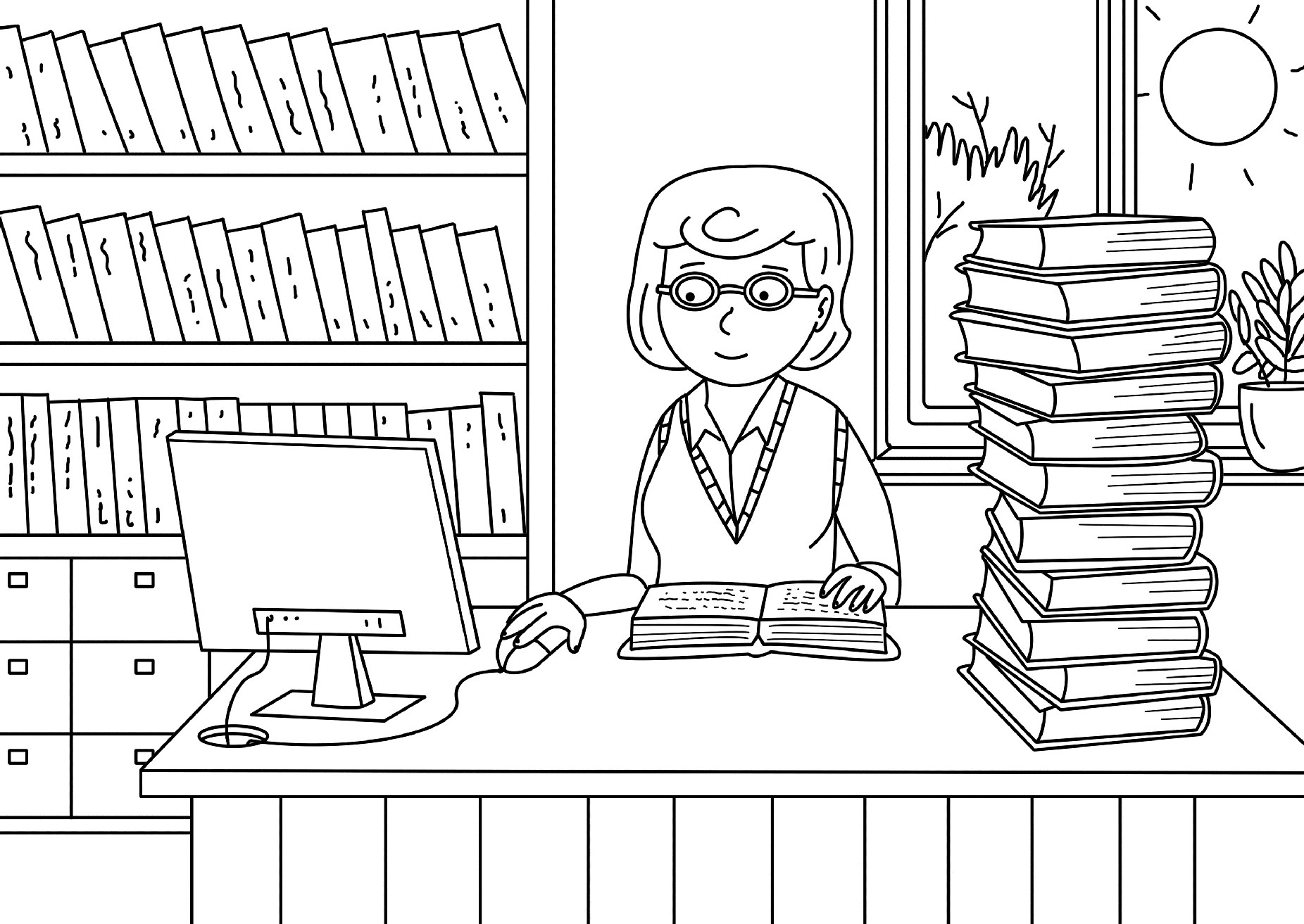 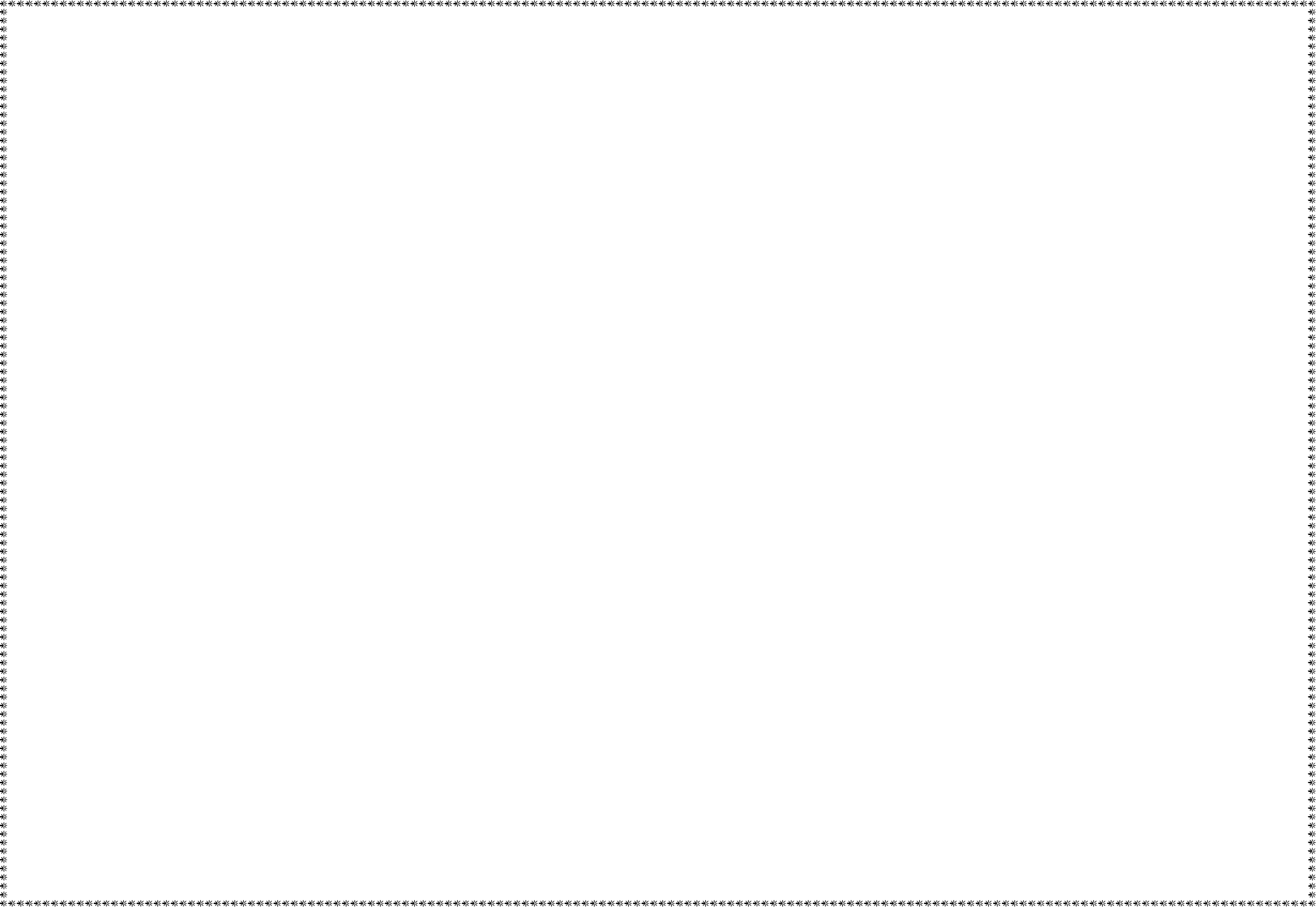 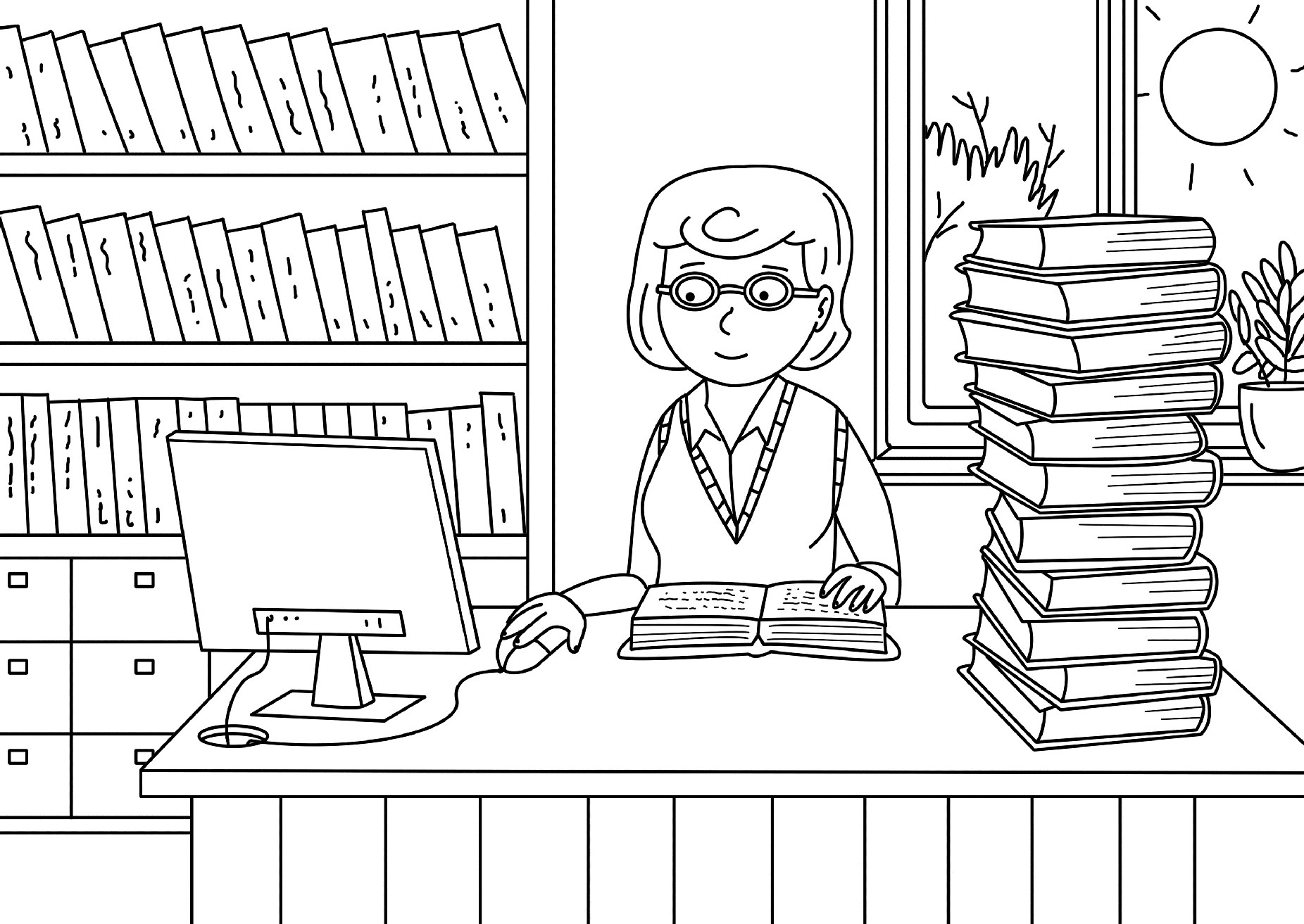 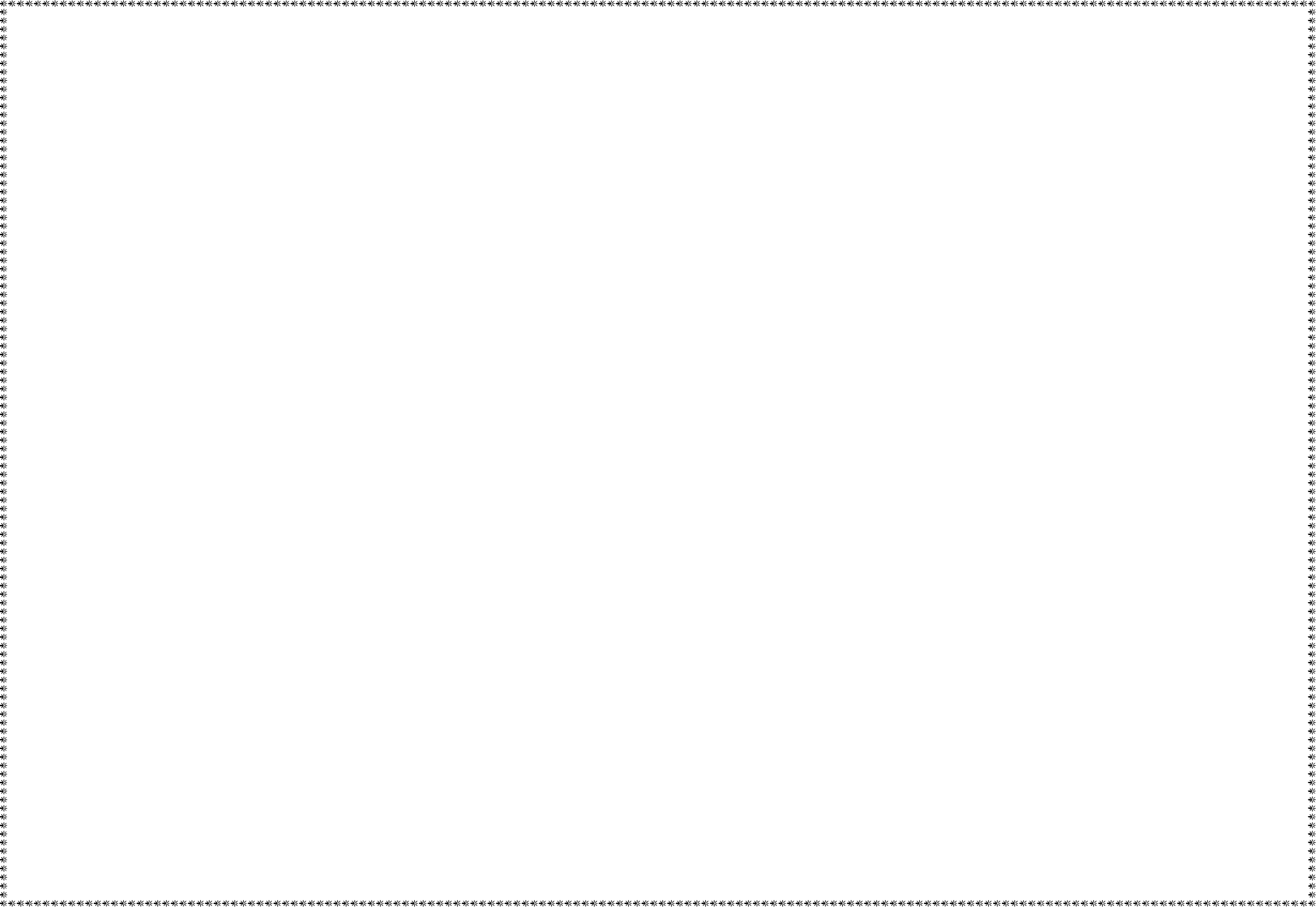 